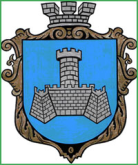 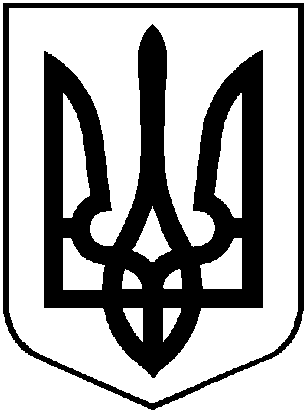 УКРАЇНАХМІЛЬНИЦЬКА МІСЬКА РАДАВІННИЦЬКОЇ ОБЛАСТІВиконавчий комітетР І Ш Е Н Н ЯВід «02» липня  2019 року                                                               №255Про уповноваження працівників виконавчих органів міської ради на складання протоколів про адміністративні правопорушення(нова редакція) Враховуючи службову записку начальника служби у справах дітей міської ради Ю.І.Тишкевича від 16.05.2019р., у зв’язку із внесенням змін у чинне  законодавство України, відповідно до ст.11 Закону України «Про забезпечення організаційно-правових умов соціального захисту дітей-сиріт та дітей, позбавлених батьківського піклування », вимог ст.254, ст. 255 Кодексу України про адміністративні правопорушення,  керуючись п.п. 4 п. б ч. 1 ст. 38, ст.ст. 52, 59 Закону України «Про місцеве самоврядування в Україні», виконавчий комітет  міської радиВИРІШИВ:Уповноважити на складання протоколів про адміністративні правопорушення, відповідальність за скоєння яких передбачена нижчезазначеними статтями КУпАП, наступних посадових осіб виконавчих органів міської ради,  а саме за статтями:ст.ст.149-151 КУпАП: Карпова О.Ю. – провідного спеціаліста сектору комунальної власності управління житлово-комунального господарства та комунальної власності міської ради;ст.152 КУпАП: Можаровського В.А. – головного спеціаліста відділу житлово-комунального господарства управління житлово-комунального господарства та комунальної власності міської ради, Гінжалюка О.В. – провідного спеціаліста відділу житлово-комунального господарства управління житлово-комунального господарства та комунальної власності міської ради, Ваховського С.С. – інспектора з питань благоустрою відділу житлово-комунального господарства управління житлово-комунального господарства та комунальної власності міської ради», Скоропаденко М.Г. – головний спеціаліст  з питань державного архітектурно – будівельного контролю управління містобудування  та архітектури міської ради;ст.ст.155,  156,  156-1,  159  -  160 КУпАП:  Бугаєву О.П. – головного спеціаліста відділу з питань розвитку підприємництва, туризму та сфери послуг управління економічного розвитку і євроінтеграції міської ради;ч.5 та ч.6 ст.184, ст.188 50 КУпАП –Тишкевич Ю.І. – начальника служби у справах дітей міської ради, Нестерук Н.Ф. – головного спеціаліста служби у справах дітей міської ради; ст.ст.183, 185-1, 186-5 КУпАП: Коломійчук В.П.. – начальника відділу цивільного захисту оборонної роботи та взаємодії з правоохоронними органами міської ради;ст.ст.197, 198 КУпАП: Ліпніцьку А.П. – начальника відділу ведення реєстру територіальної громади міської ради, Дороган В.В. – головний спеціаліст відділу ведення реєстру територіальної громади міської ради, Пухку Л.М. -  головний спеціаліст відділу ведення реєстру територіальної громади міської ради, Сидоренко І.М. -  головний спеціаліст відділу ведення реєстру територіальної громади міської ради; Мельник Л.Ф. – начальника центру надання адміністративних послуг у м. Хмільнику, державного адміністратора, Зелінську О.О. – адміністратора центру надання адміністративних послуг у м. Хмільнику, Чорногуз А.Г.– адміністратора центру надання адміністративних послуг у м. Хмільнику, Шкорбу В.О. – адміністратора центру надання адміністративних послуг у м. Хмільнику, Кулик О.В. – адміністратора центру надання адміністративних послуг у м. Хмільнику, Кальянову Н.В. – В.о. старости Хмільницької міської об’єднаної територіальної громади.2. Визнати такими, що втратили чинність рішення виконавчого комітету міської ради: №119 від 28.03.2017р., №465 від 18.12.2017р., №38 від 24.01.2019р., №164 від 03.05.2019р.  3. Загальному відділу міської ради:-  відобразити втрату чинності рішень, зазначених у п.2 цього рішення.- розіслати рішення виконавчого комітету міської ради усім керівникам виконавчих органів міської ради  згідно п.1 цього рішення.4. Завідувачу сектору з питань кадрової роботи відділу організаційно - кадрової роботи міської ради долучити до особових справ визначених працівників копії цього рішення.5. Контроль за виконанням цього рішення покласти на заступника міського голови з питань діяльності виконавчих органів міської ради відповідно до розподілу обов’язків.В.о. міського голови,секретар міської ради                                                        П.В.Крепкий